24/03/2023 10:11BionexoRESULTADO – TOMADA DE PREÇONº 2023273EM35806HEAPAO Instituto de Gestão e Humanização – IGH, entidade de direito privado e sem fins lucrativos,classificado como Organização Social, vem tornar público o resultado da Tomada de Preços, com afinalidade de adquirir bens, insumos e serviços para o HEAPA - Hospital Estadual de Aparecida deGoiânia, com endereço à Av. Diamante, s/n - St. Conde dos Arcos, Aparecida de Goiânia/GO, CEP:74.969-210.Bionexo do Brasil LtdaRelatório emitido em 24/03/2023 10:11CompradorIGH - HUAPA - HOSPITAL DE URGÊNCIA DE APARECIDA DE GOIÂNIA (11.858.570/0004-86)AV. DIAMANTE, ESQUINA C/ A RUA MUCURI, SN - JARDIM CONDE DOS ARCOS - APARECIDA DE GOIÂNIA, GO CEP:74969-210Relação de Itens (Confirmação)Pedido de Cotação : 277609307COTAÇÃO Nº 35806 - MEDICAMENTOS - HEAPA MAR/2023Frete PróprioObservações: -*PAGAMENTO: Somente a prazo e por meio de depósito em conta PJ do fornecedor. *FRETE: Só serãoaceitas propostas com frete CIF e para entrega no endereço: AV. DIAMANTE, ESQUINA C/ A RUA MUCURI, JARDIMCONDE DOS ARCOS, AP DE GOIÂNIA/GO CEP: 74969210, dia e horário especificado. *CERTIDÕES: As CertidõesMunicipal, Estadual de Goiás, Federal, FGTS e Trabalhista devem estar regulares desde a data da emissão da propostaaté a data do pagamento. *REGULAMENTO: O processo de compras obedecerá ao Regulamento de Compras do IGH,prevalecendo este em relação a estes termos em caso de divergência.Tipo de Cotação: Cotação EmergencialFornecedor : Todos os FornecedoresData de Confirmação : TodasFaturamentoMínimoValidade daPropostaCondições dePagamentoFornecedorPrazo de EntregaFrete ObservaçõesComercial Cirurgica RioclarenseLtda- SPJAGUARIÚNA - SPUsuário Ws Rioclarense - (19) 3522-1dias após1R$ 500,000025/03/202330 ddlCIF-confirmação5800bionexo@rioclarense.com.brMais informaçõesProgramaçãode EntregaPreço PreçoUnitário FábricaValorTotalProdutoCódigoFabricante Embalagem Fornecedor Comentário JustificativaRent(%)QuantidadeUsuárioDaniellyEvelynPereira DaCruzHEPARINASODICA SOL INJSUBCUTANEA5000 UI/0,25ML SOL INJCX 25 AMPVD INC X;- OCTA LAB eCRISTALIA nãoatendem acondição depagamento/prazo.ComercialCirurgicaRioclarenseLtda- SPHEMOFOL,CRISTALIAR$R$R$14886--200 Ampola7,1000 0,00001.420,00005000UI/0,3 ML -AMPOLA0,25 ML23/03/202315:03;- SULMEDIC,MED CENTER,SODROGAS,CRISTALIA ,FARMAVISION eISOMED nãoatendem aDaniellyEvelynPereira DaCruz500.000 UIPOLIMIXINA BSOL INJComercialCirurgicaRioclarenseLtda- SPPO LIOF SOLINJ IM/IV/ITCX 5 FA VDTRANSSPOX,CRISTALIAR$R$R$216119--200 Frasco/Ampola500.000UI -15,2700 0,00003.054,0000condição deFRASCO/AMPOLApagamento/prazo.23/03/202315:03-GO.MED, VFBnão responderamemail dehomologação.TotalParcial:R$4400.000.04.474,0000Total de Itens da Cotação: 2Total de Itens Impressos: 2TotalGeral:R$4.474,0000Clique aqui para geração de relatório completo com quebra de páginahttps://bionexo.bionexo.com/jsp/RelatPDC/relat_adjudica.jsp1/1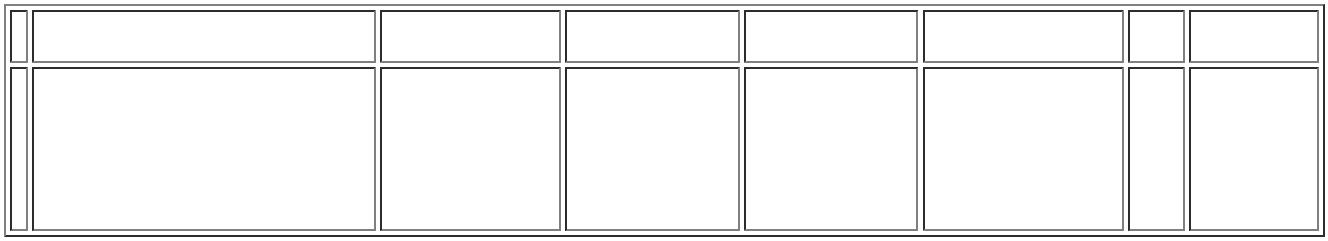 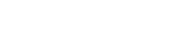 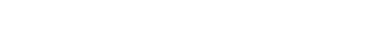 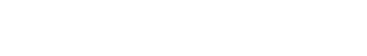 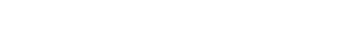 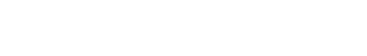 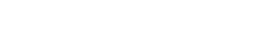 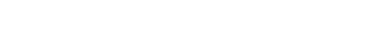 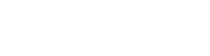 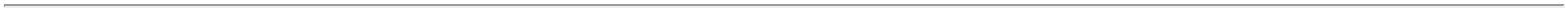 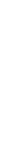 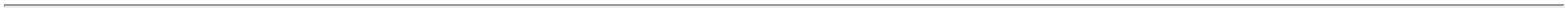 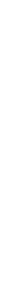 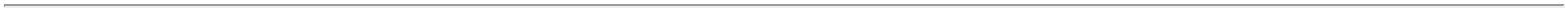 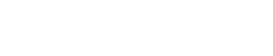 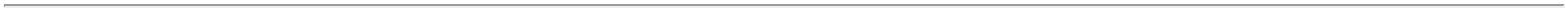 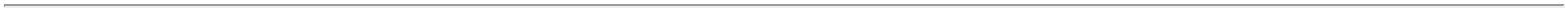 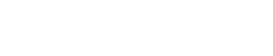 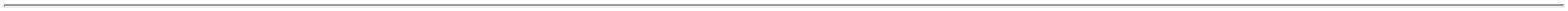 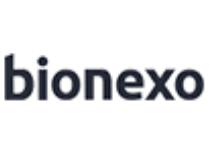 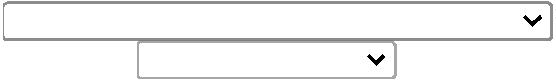 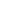 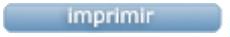 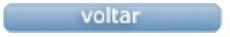 